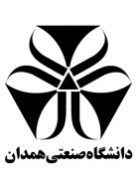                           مرحله دوم آزمون نیمه ‌متمركز دوره دكتري (.Ph.D) استعداد درخشانجدول مشخصات فردیتوجه: ارائه مدارک برای بندهای بعدی اجباری است. سوابق پژوهشی1- مقالات چاپ شده در مجلات علمی معتبر داخلی و خارجی یا کنفرانس‌ها و سمینارها و همایش‌های داخلی و خارجیتايید 1-5- مقطع کارشناسی2-5- مقطع کارشناسی ارشدسوابق آموزشیبرگزیدگان مسابقات بین‌‌المللی و المپیادها مدرک زبانامضاءوضعیت نظام وظیفه:نام و نام خانوادگی:شماره داوطلب:  شماره پرونده:وضعیت تاهل:سال تولد:وضعیت اشتغال:تلفن تماس:آدرس الکترونیکی:آدرس:نام نویسندگان (نویسنده مسئولمقاله با علامت مشخص شود)عنوان مجله و سال انتشارعنوان مقالهوضعیتنوعچاپ شدهعناوین مقالات علمی پژوهشی (داخلی، خارجی)چاپ شدهعناوین مقالات علمی پژوهشی (داخلی، خارجی)پذیرفته شدهعناوین مقالات علمی پژوهشی (داخلی، خارجی)پذیرفته شدهعناوین مقالات علمی پژوهشی (داخلی، خارجی)چاپ شدهعناوین مقالات علمی ترویجیچاپ شدهعناوین مقالات علمی ترویجیپذیرفته شدهعناوین مقالات علمی ترویجیپذیرفته شدهعناوین مقالات علمی ترویجیچاپ شدهعناوین مقالات ارائه شده در کنفرانس‌ها (داخلی، خارجی)چاپ شدهعناوین مقالات ارائه شده در کنفرانس‌ها (داخلی، خارجی)پذیرفته شدهعناوین مقالات ارائه شده در کنفرانس‌ها (داخلی، خارجی)پذیرفته شدهعناوین مقالات ارائه شده در کنفرانس‌ها (داخلی، خارجی)نمرهامتیازامتیازامتیازامتیازنام استادراهنماعنوان پایان‌نامهنمرهعالیبسیار خوبخوبقابل قبولنام استادراهنماعنوان پایان‌نامهنمرهامتیازامتیازامتیازامتیازنام استادراهنماعنوان پایان‌نامهنمرهعالیبسیار خوبخوبقابل قبولنام استادراهنماعنوان پایان‌نامهسال خاتمهسال شروعمعدل کلنام دانشگاهرشته- گرایشمقطع تحصیلیكارشناسيكارشناسي‌ ارشدسال برگزیده شدنرتبهردیف123توضیحاتسال آزموننمره اخذ شدهنام آزمون